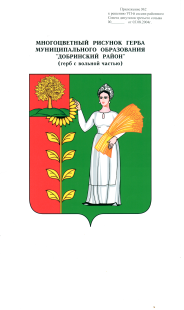 П О С Т А Н О В Л Е Н И ЕАдминистрации сельского поселения Петровский сельсоветДобринского муниципального района Липецкой области19.04.2017г.		        п.свх.Петровский   	                                 № 36О внесении изменений в муниципальную Программу «Устойчивое развитие  территории сельского поселения Петровский сельсовет  на 2014-2020 годы»В соответствии с решением Совета депутатов сельского поселения Петровский сельсовет от 22.06.2009г. № 113-рс «О Стратегии социально-экономического развития территории сельского поселения Петровский сельсовет Добринского муниципального района Липецкой области на период до 2020 года» и постановления администрации сельского поселения Петровский сельсовет от 20.09.2013г.  № 37 «О Порядке разработки, реализации и проведения оценки эффективности муниципальных программ сельского поселения Петровский сельсовет Добринского муниципального района Липецкой области российской Федерации» администрация сельского поселения Петровский сельсоветПОСТАНОВЛЯЕТ:1. Внести изменения в муниципальную Программу «Устойчивое развитие территории сельского поселения Петровский  сельсовет  на 2014-2020 годы» (приложение).           2. Настоящее постановление вступает в силу со дня его обнародования           3. Контроль за исполнением данного постановления оставляю за собой.Глава администрации сельского поселения Петровский  сельсовет                                                       Н.В. ЛычкинПриняты постановлением администрации сельского поселения Петровский сельсоветДобринского муниципального районаЛипецкой области Российской Федерацииот 19.04.2017 г. №36 Изменения  в муниципальную программу сельского поселения Петровский сельсовет «Устойчивое развитие территории сельского поселения Петровский сельсовет на 2014-2020 годы»(утв. постановлением № 37 от 20.09.2013г. с изменениями утв. постановлением № 38-А от 01.10.2013г., № 11 от 11.04.2014 г, № 4 от 17.02.2015г, № 29 от 01.10.2015г, № 44 от 31.12.2015 г ) 1.  внести в муниципальную программу следующие изменения:1) паспорт муниципальной программы изложить в следующей редакции:Паспорт муниципальной программы «Устойчивое развитие территории сельского поселения  Петровский сельсовет  на 2014-2020 годы»2) в разделе 5 абзац 2 изложить в следующей редакции:Общий объем финансирования Программы за весь период реализации прогнозно составит  31906,6 тыс. руб., в том числе:-  подпрограммы «Обеспечение населения качественной, развитой инфраструктурой и повышение уровня благоустройства территории сельского поселения  Петровский сельсовет»-6194,8тыс.руб.;
-  подпрограммы «Развитие социальной сферы на территории сельского поселения  Петровский сельсовет  - 25393,5 тыс. руб.;- подпрограммы «Обеспечение безопасности человека и природной среды на территории сельского поселения Петровский  сельсовет»- 45,7 тыс. руб.;- подпрограммы «Обеспечение реализации муниципальной политики на территории сельского поселения  Петровский сельсовет – 272,6 тыс. руб.2.  внести в подпрограмму 4 следующие изменения:1) паспорт подпрограммы изложить в следующей редакции:Подпрограмма 4 «Обеспечение  реализации  муниципальной политики на территории сельского поселения Петровский сельсовет»       Паспорт Подпрограммы (далее – Подпрограмма)2) раздел 4 подпрограммы изложить в следующей редакции:IV. Характеристика основных мероприятий подпрограммы с описанием всех механизмов и инструментов, реализация которых запланирована в составе основных мероприятий	Основное мероприятие 1 задачи 1 Подпрограммы 4 «Приобретение услуг по сопровождению сетевого программного обеспечения по электронному  ведению похозяйственного  учета».            Основное мероприятие 2 задачи 2 Подпрограммы 4 «Ежегодные членские взносы в ассоциацию Совета муниципальных образований»	Основное мероприятие 3 задачи 3 Подпрограммы 4 «Приобретение  информационных услуг с использованием информационно справочных систем».    Основное мероприятие 4 задачи 4 Подпрограммы 4 «Мероприятия направленные на организацию повышения эффективности деятельности органов местного самоуправления»Основное мероприятие 5 задачи 5 Подпрограммы 4 «Создание условий для обеспечения жителей поселения услугами связи в целях предоставления муниципальных услуг в электронной форме»3) раздел 5 подпрограммы изложить в следующей редакции:	V. Обоснование объема финансовых ресурсов, необходимых для реализации подпрограммыПрогнозируемый объем финансирования из бюджета сельского поселения составит – 272,6 тыс. руб., в том числе по годам реализации:. –117,6  тыс. руб.,. –48,4  тыс. руб.,. – 25,6 тыс. руб.,. – 21,0тыс. руб.,. – 20,0 тыс. руб.,. – 20,0 тыс. руб.,. – 20,0 тыс. руб.В ходе реализации подпрограммы объемы финансирования ежегодно уточняются при формировании бюджета сельского поселения на очередной финансовый год и плановый период.1. Приобретение услуг по сопровождению сетевого программного обеспечения по электронному ведению похозяйственного учетатыс.руб.           Субсидии предоставляются согласно Порядку предоставления и расходования субсидий  бюджетам городских и сельских поселений области из областного фонда софинансирования расходов на приобретение  услуг по сопровождению сетевого программного обеспечения по электронному ведению похозяйственного учета на соответствующий год, ежегодно утверждаемому нормативным правовым актом администрации Липецкой области.В ходе реализации подпрограммы объемы финансирования ежегодно уточняются при формировании бюджета сельского поселения на очередной финансовый год и плановый период.2. Ежегодные членские взносы в ассоциацию совета муниципальных образованийтыс.руб.В ходе реализации подпрограммы объемы финансирования ежегодно уточняются при формировании бюджета сельского поселения на очередной финансовый год  и плановый период3. Приобретение информационных услуг с использованием информационно-правовых систем.тыс.руб.Субсидии предоставляются согласно Порядку предоставления субсидий местным бюджетам из областного фонда софинансирования расходов на приобретение информационных услуг с использованием информационно-правовых систем   на соответствующий год, ежегодно утверждаемому нормативным правовым актом администрации Липецкой области.4. Мероприятия направленные на организацию повышения эффективности деятельности органов местного самоуправлениятыс.руб.Субсидии предоставляются согласно Порядку предоставления субсидий местным бюджетам из областного фонда софинансирования расходов на повышении квалификации муниципальных служащих органов местного самоуправления поселений, муниципальных районов и городских округов  на соответствующий год, ежегодно утверждаемому нормативным правовым актом администрации Липецкой области.5. Создание условий для обеспечения жителей поселения услугами связи в целях предоставления муниципальных услуг в электронной форметыс.руб.Субсидии предоставляются согласно Порядку предоставления и расходования субсидий  бюджетам городских и сельских поселений области из областного фонда софинансирования расходов  на  организацию доступа в сеть интернет (проведение оптоволокна) на соответствующий год, ежегодно утверждаемому нормативным правовым актом администрации Липецкой области.В ходе реализации подпрограммы объемы финансирования ежегодно уточняются при формировании бюджета сельского поселения на очередной финансовый год и плановый период.6.приложение 1,2,3 к муниципальной программе изложить в новой  редакции:Приложение 1к муниципальной программе «Устойчивое развитие территориисельского поселения Петровский сельсовет  на 2014-2020 годы»Сведения об индикаторах цели и показателях задач муниципальной программы «Устойчивое развитие территории сельского поселения Петровский сельсовет  на 2014-2020 годы»Приложение 2к муниципальной программе «Устойчивое развитие территориисельского поселения  Петровский сельсовет  на 2014-2020 годы»Ресурсное обеспечение реализации муниципальной программы «Устойчивое развитие территории сельского поселения Петровский сельсовет на 2014-2020 годы» за счет средств бюджета сельского поселенияПриложение 3к муниципальной программе«Устойчивое развитие территориисельского поселения  Петровский сельсовет  на 2014-2020 годы»Прогнозная оценка расходов по источникам ресурсного обеспечения на реализацию муниципальной программы «Устойчивое развитие территории сельского поселения Петровский сельсовет на 2014-2020 годы» Сроки и этапы реализации муниципальной программы2014 – 2020 годыПодпрограммы1. «Обеспечение населения качественной, развитой инфраструктурой и повышение уровня благоустройства  территории сельского поселения Петровский  сельсовет».2. «Развитие социальной сферы на территории сельского поселения Петровский сельсовет».3. « Обеспечение безопасности человека и природной среды на территории сельского поселения Петровский сельсовет».4. «Обеспечение  реализации  муниципальной  политики   на территории  сельского поселения  Петровский сельсовет»Цель муниципальной программыСбалансированное, комплексное развитие сельского поселения  Петровский сельсовет Добринского муниципального районаИндикаторы цели- темп роста инвестиций в основной капитал (по полному кругу предприятий), %;- темп роста налоговых поступлений ,%;- темп роста среднемесячной начисленной заработной платы, %.- ввод жилья, кв. м.Задачи муниципальной программыОбеспечение жителей качественной инфраструктурой и услугами благоустройстваСоздание условий для развития человеческого потенциала.Создание условий для безопасного проживания, работы и отдыха на территории поселения, сохранение и развитие природного потенциала поселения.Повышение эффективности  деятельности администрации сельского поселения Петровский сельсоветПоказатели задач1. Удельный вес дорог с твердым покрытием в общей протяженности дорог местного значения в пределах поселения,%.2. Доля протяженности освещенных частей улиц, проездов в их общей протяженности,%.3. Обеспеченность населения централизованным водоснабжением,% Объем внебюджетных источников, привлеченных на благоустройство, из расчета на 1 жителя поселения, тыс. руб./чел.5. Доля населения, систематически занимающегося физической культурой и спортом, %.6. Доля населения, участвующего в культурно-досуговых мероприятиях , %.7. Количество экземпляров новых поступлений в библиотечный фонд,ед..8. Динамика сокращения деструктивных событий, ед.9. Доля муниципальных служащих прошедших повышение квалификации от общего количества муниципальных служащих,%Объемы финансирования за счёт средств бюджета сельского поселения всего, в том числе по годам реализации муниципальной программыОбъемы финансирования составляют расходы, связанные с реализацией мероприятий, финансируемых за счет средств бюджета сельского поселения   31906,6 тыс. руб., из них:2014 год – 7 544,5 тыс. руб.;2015 год – 4 746,6 тыс. руб.;2016 год – 5754,7 тыс. руб.;2017 год – 3 444,5 тыс. руб.;2018 год – 3 472,1 тыс. руб.;2019 год – 3 472,1 тыс. руб.;2020 год – 3472,1 тыс. руб..Объемы финансирования программы ежегодно уточняются при формировании бюджета сельского поселения на очередной финансовый год и плановый периодОжидаемые результаты реализации муниципальной программы Обеспечение в 2020 году:- прироста инвестиций в основной капитал ежегодно на 103,5%- прироста налоговых поступлений ежегодно на 102,4%;- увеличения среднемесячной начисленной заработной платы к 2020 году на 107%;- увеличение ввода жилья к базовому 2013 году на 800 кв.м.- доля муниципальных служащих прошедших повышение квалификации от общего количества муниципальных служащих 100%Задачи подпрограммыПовышение эффективности и результативности деятельности органов местного самоуправленияОказание муниципальных услуг в электронном виде населению поселения .Показатели задач подпрограммы1. Доля муниципальных служащих, прошедших  профессиональную переподготовку и повышение квалификации в отчетном периоде к общей численности муниципальных служащих сельского поселения.2. Удельный вес оказанных муниципальных услуг в электронном виде  населению сельского поселения.Этапы и сроки реализации подпрограммы 2014 - 2020 годы.Объемы финансирования за счет средств бюджета сельского поселения всего, в том числе по годам реализации подпрограммыПрогнозируемый объем финансирования из бюджета сельского поселения составит – 272,6  тыс. руб., в том числе по годам реализации:. –117,6  тыс. руб.,. –48,4  тыс. руб.,. – 25,6 тыс. руб.,. – 21,0 тыс. руб.,. – 20,0 тыс. руб.,. – 20,0 тыс. руб.,. – 20,0 тыс. руб.Объемы финансирования подпрограммы подлежат ежегодному уточнению при формировании бюджета сельского поселения на очередной финансовый годОжидаемые результаты реализации подпрограммы Реализация подпрограммы позволит обеспечить к 2020 году:1. Доля муниципальных служащих, прошедших  профессиональную переподготовку и повышение квалификации в отчетном периоде к общей численности муниципальных служащих сельского поселения 100-%,2. Удельный вес оказанных муниципальных услуг в электронном виде  населению сельского поселения 95%.По источникам финансирования:2014 год2015 год2016 год2017 год2018 год2019 год	2020 год	220бюджет   поселения            65,96,012,512,512,5- межбюджетные субсидии          6,47,96,6По источникам финансирования:2014 год2015 год2016 год2017 год2018 год2019 год2020 год	220- межбюджетные субсидии    - бюджет поселения08,57,407,57,57,5По источникам финансирования:2014 год2015 год2016 год2017 год2018 год2019 год	2020 год	220бюджет   поселения            112,63012,30000- межбюджетные субсидии          23,124,3По источникам финансирования:2014 год2015 год2016 год2017 год2018 год2019 год	2020 год	220- бюджет   поселения            57,000000- межбюджетные субсидии          9,1По источникам финансирования:2014 год2015 год2016 год2017 год2018 год2019 год2020 год	220- межбюджетные субсидии    0279,400000- бюджет поселения014,700000№ п/пНаименование целей, индикаторов, задач, показателей, подпрограмм, основных мероприятийНаименование целей, индикаторов, задач, показателей, подпрограмм, основных мероприятийЕд. изм.Значения индикаторов и показателейЗначения индикаторов и показателейЗначения индикаторов и показателейЗначения индикаторов и показателейЗначения индикаторов и показателейЗначения индикаторов и показателейЗначения индикаторов и показателейЗначения индикаторов и показателейЗначения индикаторов и показателей№ п/пНаименование целей, индикаторов, задач, показателей, подпрограмм, основных мероприятийНаименование целей, индикаторов, задач, показателей, подпрограмм, основных мероприятийЕд. изм.2013 год2014 год2014 год2015 год2016 год2017 год2018 год2019 год2020 год122345567891011Цель : Сбалансированное, комплексное развитие сельского поселения Петровский  сельсовет Добринского муниципального районаЦель : Сбалансированное, комплексное развитие сельского поселения Петровский  сельсовет Добринского муниципального районаЦель : Сбалансированное, комплексное развитие сельского поселения Петровский  сельсовет Добринского муниципального районаЦель : Сбалансированное, комплексное развитие сельского поселения Петровский  сельсовет Добринского муниципального районаЦель : Сбалансированное, комплексное развитие сельского поселения Петровский  сельсовет Добринского муниципального районаЦель : Сбалансированное, комплексное развитие сельского поселения Петровский  сельсовет Добринского муниципального районаЦель : Сбалансированное, комплексное развитие сельского поселения Петровский  сельсовет Добринского муниципального районаЦель : Сбалансированное, комплексное развитие сельского поселения Петровский  сельсовет Добринского муниципального районаЦель : Сбалансированное, комплексное развитие сельского поселения Петровский  сельсовет Добринского муниципального районаЦель : Сбалансированное, комплексное развитие сельского поселения Петровский  сельсовет Добринского муниципального районаЦель : Сбалансированное, комплексное развитие сельского поселения Петровский  сельсовет Добринского муниципального районаЦель : Сбалансированное, комплексное развитие сельского поселения Петровский  сельсовет Добринского муниципального районаИндикатор 1Темп роста инвестиций в основной капитал (по полному кругу предприятий)Индикатор 1Темп роста инвестиций в основной капитал (по полному кругу предприятий)%100102,5102,5102,5102,5102,5102,5102,5102,5Индикатор 2Темп роста налоговых поступленийИндикатор 2Темп роста налоговых поступлений%100101,9101,9101,9101,9101,9101,9101,9101,9Индикатор 3Темп роста среднемесячной начисленной заработной платы Индикатор 3Темп роста среднемесячной начисленной заработной платы %100107107107107107107107107Индикатор 4Ввод жильяИндикатор 4Ввод жильякв. м.750750750750750750800800800Показатель 1 задачи 1 Удельный вес дорог с твердым покрытием в общей протяженности дорог местного значения в пределах поселения.%%37,137,937,940,155,258,658,658,660,3Показатель 2 задачи 1  Доля протяженности освещенных частей улиц, проездов в их общей протяженности.%.%.65,368,568,570,477,580859095Показатель 3. Задачи 1 Обеспеченность населения централизованным водоснабжением%.%.80808090 9090909595Показатель 4. Задачи 1 Объем внебюджетных источников, привлеченных на благоустройство, из расчета на 1 жителя поселения. руб./чел.руб./чел.0,020,020,020,020,020,020,020,020,02Задача 2 муниципальной программы Создание условий для развития человеческого потенциала.Задача 2 муниципальной программы Создание условий для развития человеческого потенциала.Задача 2 муниципальной программы Создание условий для развития человеческого потенциала.Задача 2 муниципальной программы Создание условий для развития человеческого потенциала.Задача 2 муниципальной программы Создание условий для развития человеческого потенциала.Задача 2 муниципальной программы Создание условий для развития человеческого потенциала.Задача 2 муниципальной программы Создание условий для развития человеческого потенциала.Задача 2 муниципальной программы Создание условий для развития человеческого потенциала.Задача 2 муниципальной программы Создание условий для развития человеческого потенциала.Задача 2 муниципальной программы Создание условий для развития человеческого потенциала.Задача 2 муниципальной программы Создание условий для развития человеческого потенциала.Задача 2 муниципальной программы Создание условий для развития человеческого потенциала.Показатель 1 задачи 2 . Доля населения, систематически занимающегося физической культурой и спортомПоказатель 1 задачи 2 . Доля населения, систематически занимающегося физической культурой и спортом%102020304050607080Показатель 2 задачи 2. Доля населения, участвующего в культурно-досуговых мероприятияхПоказатель 2 задачи 2. Доля населения, участвующего в культурно-досуговых мероприятиях%808585879092959697Показатель 3 задачи 2 Количество экземпляров новых поступлений в библиотечный фондПоказатель 3 задачи 2 Количество экземпляров новых поступлений в библиотечный фондед.250250250300350350400450500Задача 3 Создание условий для безопасного проживания, работы и отдыха на территории поселения, сохранение и развитие природного потенциала поселения.Задача 3 Создание условий для безопасного проживания, работы и отдыха на территории поселения, сохранение и развитие природного потенциала поселения.Задача 3 Создание условий для безопасного проживания, работы и отдыха на территории поселения, сохранение и развитие природного потенциала поселения.Задача 3 Создание условий для безопасного проживания, работы и отдыха на территории поселения, сохранение и развитие природного потенциала поселения.Задача 3 Создание условий для безопасного проживания, работы и отдыха на территории поселения, сохранение и развитие природного потенциала поселения.Задача 3 Создание условий для безопасного проживания, работы и отдыха на территории поселения, сохранение и развитие природного потенциала поселения.Задача 3 Создание условий для безопасного проживания, работы и отдыха на территории поселения, сохранение и развитие природного потенциала поселения.Задача 3 Создание условий для безопасного проживания, работы и отдыха на территории поселения, сохранение и развитие природного потенциала поселения.Задача 3 Создание условий для безопасного проживания, работы и отдыха на территории поселения, сохранение и развитие природного потенциала поселения.Задача 3 Создание условий для безопасного проживания, работы и отдыха на территории поселения, сохранение и развитие природного потенциала поселения.Задача 3 Создание условий для безопасного проживания, работы и отдыха на территории поселения, сохранение и развитие природного потенциала поселения.Задача 3 Создание условий для безопасного проживания, работы и отдыха на территории поселения, сохранение и развитие природного потенциала поселения.Показатель 1 Динамика сокращения деструктивных  событийПоказатель 1 Динамика сокращения деструктивных  событий ед.111------Задача 4 Повышение эффективности  деятельности органов  местного самоуправления сельского поселения	Задача 4 Повышение эффективности  деятельности органов  местного самоуправления сельского поселения	Задача 4 Повышение эффективности  деятельности органов  местного самоуправления сельского поселения	Задача 4 Повышение эффективности  деятельности органов  местного самоуправления сельского поселения	Задача 4 Повышение эффективности  деятельности органов  местного самоуправления сельского поселения	Задача 4 Повышение эффективности  деятельности органов  местного самоуправления сельского поселения	Задача 4 Повышение эффективности  деятельности органов  местного самоуправления сельского поселения	Задача 4 Повышение эффективности  деятельности органов  местного самоуправления сельского поселения	Задача 4 Повышение эффективности  деятельности органов  местного самоуправления сельского поселения	Задача 4 Повышение эффективности  деятельности органов  местного самоуправления сельского поселения	Задача 4 Повышение эффективности  деятельности органов  местного самоуправления сельского поселения	Задача 4 Повышение эффективности  деятельности органов  местного самоуправления сельского поселения	Показатель 1 задачи 4 Доля муниципальных служащих прошедших повышение квалификации от общего количества муниципальных служащихПоказатель 1 задачи 4 Доля муниципальных служащих прошедших повышение квалификации от общего количества муниципальных служащих%100100100100100100100100100Подпрограмма 1 «Обеспечение населения качественной, развитой  инфраструктурой и  повышение уровня благоустройства  территории сельского поселения Петровский   сельсовет». Подпрограмма 1 «Обеспечение населения качественной, развитой  инфраструктурой и  повышение уровня благоустройства  территории сельского поселения Петровский   сельсовет». Подпрограмма 1 «Обеспечение населения качественной, развитой  инфраструктурой и  повышение уровня благоустройства  территории сельского поселения Петровский   сельсовет». Подпрограмма 1 «Обеспечение населения качественной, развитой  инфраструктурой и  повышение уровня благоустройства  территории сельского поселения Петровский   сельсовет». Подпрограмма 1 «Обеспечение населения качественной, развитой  инфраструктурой и  повышение уровня благоустройства  территории сельского поселения Петровский   сельсовет». Подпрограмма 1 «Обеспечение населения качественной, развитой  инфраструктурой и  повышение уровня благоустройства  территории сельского поселения Петровский   сельсовет». Подпрограмма 1 «Обеспечение населения качественной, развитой  инфраструктурой и  повышение уровня благоустройства  территории сельского поселения Петровский   сельсовет». Подпрограмма 1 «Обеспечение населения качественной, развитой  инфраструктурой и  повышение уровня благоустройства  территории сельского поселения Петровский   сельсовет». Подпрограмма 1 «Обеспечение населения качественной, развитой  инфраструктурой и  повышение уровня благоустройства  территории сельского поселения Петровский   сельсовет». Подпрограмма 1 «Обеспечение населения качественной, развитой  инфраструктурой и  повышение уровня благоустройства  территории сельского поселения Петровский   сельсовет». Подпрограмма 1 «Обеспечение населения качественной, развитой  инфраструктурой и  повышение уровня благоустройства  территории сельского поселения Петровский   сельсовет». Подпрограмма 1 «Обеспечение населения качественной, развитой  инфраструктурой и  повышение уровня благоустройства  территории сельского поселения Петровский   сельсовет». Показатель 1 задачи 1Подпрограммы 1 Протяженность  построенных, капитально отремонтированных и прошедших  текущий ремонт дорог.Показатель 1 задачи 1Подпрограммы 1 Протяженность  построенных, капитально отремонтированных и прошедших  текущий ремонт дорог.км.0,60,60,61,21,11,01,01,01,0Основное мероприятие1 задачи 1 подпрограммы 1 «Содержание автодорог местного значения сельского поселения Петровский  сельсовет»Основное мероприятие1 задачи 1 подпрограммы 1 «Содержание автодорог местного значения сельского поселения Петровский  сельсовет»Тыс.руб.3261,13261,11749,3611,8399,30000Показатель 2 Задачи 2 Подпрограммы 1Протяженность  построенных (отремонтированных ) водопроводных сетей.Показатель 2 Задачи 2 Подпрограммы 1Протяженность  построенных (отремонтированных ) водопроводных сетей.км.Основное мероприятие 2 задачи2  подпрограммы 1»Обеспечение населения централизованным водоснабжением»Основное мероприятие 2 задачи2  подпрограммы 1»Обеспечение населения централизованным водоснабжением»Тыс.руб.395,1395,1385,1000000Показатель 3 Задачи 3 Подпрограммы 1 Протяженность освещенных частей улиц, проездовПоказатель 3 Задачи 3 Подпрограммы 1 Протяженность освещенных частей улиц, проездовКм.Основное мероприятие 3 задачи 3 подпрограммы 1 «Текущие расходы на содержание, реконструкцию и поддержание в рабочем состоянии системы уличного освещения сельского поселения»Основное мероприятие 3 задачи 3 подпрограммы 1 «Текущие расходы на содержание, реконструкцию и поддержание в рабочем состоянии системы уличного освещения сельского поселения»Тыс.руб.1768,41768,4262,3206,1260,0260,0260,0260,0260,0Основное мероприятие 4 задачи 4 подпрограммы 1 «Прочие мероприятия по благоустройству сельского поселения»Основное мероприятие 4 задачи 4 подпрограммы 1 «Прочие мероприятия по благоустройству сельского поселения»Тыс.руб.1611,91611,91024,9125,8434,20000Основное мероприятие 5 задачи 5 подпрограммы 1 «Мероприятия по переводу на индивидуальные источники теплоснабжения многоквартирного дома»Основное мероприятие 5 задачи 5 подпрограммы 1 «Мероприятия по переводу на индивидуальные источники теплоснабжения многоквартирного дома»Тыс.руб.00082,86,90000Подпрограмма 2. «Развитие социальной сферы на территории сельского поселения Петровский  сельсовет» Подпрограмма 2. «Развитие социальной сферы на территории сельского поселения Петровский  сельсовет» Подпрограмма 2. «Развитие социальной сферы на территории сельского поселения Петровский  сельсовет» Подпрограмма 2. «Развитие социальной сферы на территории сельского поселения Петровский  сельсовет» Подпрограмма 2. «Развитие социальной сферы на территории сельского поселения Петровский  сельсовет» Подпрограмма 2. «Развитие социальной сферы на территории сельского поселения Петровский  сельсовет» Подпрограмма 2. «Развитие социальной сферы на территории сельского поселения Петровский  сельсовет» Подпрограмма 2. «Развитие социальной сферы на территории сельского поселения Петровский  сельсовет» Подпрограмма 2. «Развитие социальной сферы на территории сельского поселения Петровский  сельсовет» Подпрограмма 2. «Развитие социальной сферы на территории сельского поселения Петровский  сельсовет» Подпрограмма 2. «Развитие социальной сферы на территории сельского поселения Петровский  сельсовет» Подпрограмма 2. «Развитие социальной сферы на территории сельского поселения Петровский  сельсовет» Показатель 1 задачи 1 подпрограммы 2 Количество мероприятий, проводимых культурно-досуговыми учреждениямиПоказатель 1 задачи 1 подпрограммы 2 Количество мероприятий, проводимых культурно-досуговыми учреждениямиед.200262262270275280285290300Основное мероприятие 1 задачи 1 подпрограммы 2  «Создание условий и проведение мероприятий, направленных на развитие культуры сельского поселения»Основное мероприятие 1 задачи 1 подпрограммы 2  «Создание условий и проведение мероприятий, направленных на развитие культуры сельского поселения»тыс. руб.23 8093959,63959,63671,75022,43163,53192,13192,13192,1Подпрограмма 3 « Обеспечение безопасности  человека и природной среды на территории  сельского поселения  Петровский сельсовет» .Подпрограмма 3 « Обеспечение безопасности  человека и природной среды на территории  сельского поселения  Петровский сельсовет» .Подпрограмма 3 « Обеспечение безопасности  человека и природной среды на территории  сельского поселения  Петровский сельсовет» .Подпрограмма 3 « Обеспечение безопасности  человека и природной среды на территории  сельского поселения  Петровский сельсовет» .Подпрограмма 3 « Обеспечение безопасности  человека и природной среды на территории  сельского поселения  Петровский сельсовет» .Подпрограмма 3 « Обеспечение безопасности  человека и природной среды на территории  сельского поселения  Петровский сельсовет» .Подпрограмма 3 « Обеспечение безопасности  человека и природной среды на территории  сельского поселения  Петровский сельсовет» .Подпрограмма 3 « Обеспечение безопасности  человека и природной среды на территории  сельского поселения  Петровский сельсовет» .Подпрограмма 3 « Обеспечение безопасности  человека и природной среды на территории  сельского поселения  Петровский сельсовет» .Подпрограмма 3 « Обеспечение безопасности  человека и природной среды на территории  сельского поселения  Петровский сельсовет» .Подпрограмма 3 « Обеспечение безопасности  человека и природной среды на территории  сельского поселения  Петровский сельсовет» .Подпрограмма 3 « Обеспечение безопасности  человека и природной среды на территории  сельского поселения  Петровский сельсовет» .Задача 1 Подпрограммы 3 Предотвращение чрезвычайных ситуаций, обеспечение условий для защиты населения   сельского поселения Петровский сельсовет от чрезвычайных ситуаций природного и техногенного характера.Задача 1 Подпрограммы 3 Предотвращение чрезвычайных ситуаций, обеспечение условий для защиты населения   сельского поселения Петровский сельсовет от чрезвычайных ситуаций природного и техногенного характера.Задача 1 Подпрограммы 3 Предотвращение чрезвычайных ситуаций, обеспечение условий для защиты населения   сельского поселения Петровский сельсовет от чрезвычайных ситуаций природного и техногенного характера.Задача 1 Подпрограммы 3 Предотвращение чрезвычайных ситуаций, обеспечение условий для защиты населения   сельского поселения Петровский сельсовет от чрезвычайных ситуаций природного и техногенного характера.Задача 1 Подпрограммы 3 Предотвращение чрезвычайных ситуаций, обеспечение условий для защиты населения   сельского поселения Петровский сельсовет от чрезвычайных ситуаций природного и техногенного характера.Задача 1 Подпрограммы 3 Предотвращение чрезвычайных ситуаций, обеспечение условий для защиты населения   сельского поселения Петровский сельсовет от чрезвычайных ситуаций природного и техногенного характера.Задача 1 Подпрограммы 3 Предотвращение чрезвычайных ситуаций, обеспечение условий для защиты населения   сельского поселения Петровский сельсовет от чрезвычайных ситуаций природного и техногенного характера.Задача 1 Подпрограммы 3 Предотвращение чрезвычайных ситуаций, обеспечение условий для защиты населения   сельского поселения Петровский сельсовет от чрезвычайных ситуаций природного и техногенного характера.Задача 1 Подпрограммы 3 Предотвращение чрезвычайных ситуаций, обеспечение условий для защиты населения   сельского поселения Петровский сельсовет от чрезвычайных ситуаций природного и техногенного характера.Задача 1 Подпрограммы 3 Предотвращение чрезвычайных ситуаций, обеспечение условий для защиты населения   сельского поселения Петровский сельсовет от чрезвычайных ситуаций природного и техногенного характера.Задача 1 Подпрограммы 3 Предотвращение чрезвычайных ситуаций, обеспечение условий для защиты населения   сельского поселения Петровский сельсовет от чрезвычайных ситуаций природного и техногенного характера.Задача 1 Подпрограммы 3 Предотвращение чрезвычайных ситуаций, обеспечение условий для защиты населения   сельского поселения Петровский сельсовет от чрезвычайных ситуаций природного и техногенного характера.Показатель 1 задачи 1 подпрограммы 3Количество ежегодно информируемого населения сельского поселения о безопасности жизнедеятельностиПоказатель 1 задачи 1 подпрограммы 3Количество ежегодно информируемого населения сельского поселения о безопасности жизнедеятельностичел.100010001000110012001300140015001550Основное мероприятие 1 задачи 1 подпрограммы 3«Обеспечение первичных мер пожарной безопасности»Основное мероприятие 1 задачи 1 подпрограммы 3«Обеспечение первичных мер пожарной безопасности»тыс. руб.46,745,745,701,00000Подпрограмма 4 «Обеспечение  реализации  муниципальной политики на территории сельского поселения Петровский сельсовет »  Подпрограмма 4 «Обеспечение  реализации  муниципальной политики на территории сельского поселения Петровский сельсовет »  Подпрограмма 4 «Обеспечение  реализации  муниципальной политики на территории сельского поселения Петровский сельсовет »  Подпрограмма 4 «Обеспечение  реализации  муниципальной политики на территории сельского поселения Петровский сельсовет »  Подпрограмма 4 «Обеспечение  реализации  муниципальной политики на территории сельского поселения Петровский сельсовет »  Подпрограмма 4 «Обеспечение  реализации  муниципальной политики на территории сельского поселения Петровский сельсовет »  Подпрограмма 4 «Обеспечение  реализации  муниципальной политики на территории сельского поселения Петровский сельсовет »  Подпрограмма 4 «Обеспечение  реализации  муниципальной политики на территории сельского поселения Петровский сельсовет »  Подпрограмма 4 «Обеспечение  реализации  муниципальной политики на территории сельского поселения Петровский сельсовет »  Подпрограмма 4 «Обеспечение  реализации  муниципальной политики на территории сельского поселения Петровский сельсовет »  Подпрограмма 4 «Обеспечение  реализации  муниципальной политики на территории сельского поселения Петровский сельсовет »  Подпрограмма 4 «Обеспечение  реализации  муниципальной политики на территории сельского поселения Петровский сельсовет »  Показатель 1 задачи 1 Подпрограммы 4 Удельный вес оказанных муниципальных услуг в электронном виде  населению сельского поселения.Показатель 1 задачи 1 Подпрограммы 4 Удельный вес оказанных муниципальных услуг в электронном виде  населению сельского поселения.%101010203035404550Основное мероприятие 1 задачи 1 Подпрограммы 4 «Приобретение услуг по сопровождению сетевого программного обеспечения по электронному  ведению похозяйственного  учета».Основное мероприятие 1 задачи 1 Подпрограммы 4 «Приобретение услуг по сопровождению сетевого программного обеспечения по электронному  ведению похозяйственного  учета».Тыс.руб.67,14,65,9012,512,512,5Основное мероприятие 2 задачи 2 Подпрограммы 4 «Ежегодные членские взносы в ассоциацию Совета муниципальных образований»Основное мероприятие 2 задачи 2 Подпрограммы 4 «Ежегодные членские взносы в ассоциацию Совета муниципальных образований»Тыс.руб45,0007,57,407,57,57,5Основное мероприятие 3 задачи 3 Подпрограммы 4 «Приобретение  информационных услуг с использованием информационно справочных системОсновное мероприятие 3 задачи 3 Подпрограммы 4 «Приобретение  информационных услуг с использованием информационно справочных системТыс.руб.119,5112,6112,66,900000Показатель 4 задачи 4 подпрограммы 4.  Доля муниципальных служащих, прошедших  профессиональную переподготовку и повышение квалификации в отчетном периоде к общей численности муниципальных служащих сельского поселения.Показатель 4 задачи 4 подпрограммы 4.  Доля муниципальных служащих, прошедших  профессиональную переподготовку и повышение квалификации в отчетном периоде к общей численности муниципальных служащих сельского поселения.%100100100100100100100100100Основное мероприятие 4 задачи 4 Подпрограммы 4 «Мероприятия направленные на организацию повышения эффективности деятельности органов местного самоуправления»Основное мероприятие 4 задачи 4 Подпрограммы 4 «Мероприятия направленные на организацию повышения эффективности деятельности органов местного самоуправления»Тыс.руб.125,05,000000Основное мероприятие 1 задачи 5 Подпрограммы 4 «Создание условий для обеспечения жителей поселения услугами связи в целях предоставления муниципальных услуг в электронной форме»Основное мероприятие 1 задачи 5 Подпрограммы 4 «Создание условий для обеспечения жителей поселения услугами связи в целях предоставления муниципальных услуг в электронной форме»Тыс.руб14,70014,700000№ п/пНаименование подпрограмм, основных мероприятийКод бюджетной классификацииКод бюджетной классификацииКод бюджетной классификацииРасходы (тыс. руб.)Расходы (тыс. руб.)Расходы (тыс. руб.)Расходы (тыс. руб.)Расходы (тыс. руб.)Расходы (тыс. руб.)Расходы (тыс. руб.)Расходы (тыс. руб.)ГРБСРзПрЦСРВсего2014 год2015 год2016 год2017 год2018 год2019 год2020 год1245678910111213141Муниципальная программа  «Устойчивое развитие территории сельского поселения Петровский  сельсовет  на 2014-2020 годы»31906,67544,54746,65754,73444,53472,13472,13472,12Подпрограмма 1 «Обеспечение населения качественной, развитой инфраструктурой и повышение уровня благоустройства  территории  сельского поселения Петровский сельсовет»6194,83421,61026,5706,7260,0260,0260,0260,0Основное мероприятие 1 подпрограммы 1 «Содержание автодорог местного значения сельского поселения Петровский  сельсовет»1.1 Расходы на содержание и текущий ремонт дорог2361,11749,3611,800000Основное мероприятие 1 подпрограммы 1 «Содержание автодорог местного значения сельского поселения Петровский  сельсовет»1.1 Расходы на содержание и текущий ремонт дорог913040901399991749,31749,3000000Основное мероприятие 1 подпрограммы 1 «Содержание автодорог местного значения сельского поселения Петровский  сельсовет»1.1 Расходы на содержание и текущий ремонт дорог91304090112013611,80611,800000Основное мероприятие 2 подпрограммы 1 «Обеспечение населения централизованным водоснабжением» 385,1385,10000002.1 «Закупка глубинных насосов»91305020169999146,1146,10000002.2 «Ремонт водопровода»91305020169999239,0239,0000000Основное мероприятие 3 подпрограммы 1 «Текущие расходы на содержание, реконструкцию и поддержание в рабочем состоянии системы уличного освещения сельского поселения»1768,4262,3206,1260,0260,0260,0260,0260,03.1.Расходы на уличное освещение91305030172001262,3262,30000003.1.Расходы на уличное освещение91305030112001206,10206,1000003.1.Расходы на уличное освещение913050301103200101300,000260,0260,0260,0260,0260,0Основное мероприятие 4  подпрограммы 1 «Прочие мероприятия по благоустройству сельского поселения»1584,91024,9125,8434,200004.1 Доставка песка9130503011999952,0052,0000004.1 Доставка песка91305030110499999131,900131,900004.2. Благоустройство мест отдыха 91305030172004945,7945,70000004.3. Инвентаризация бесхозного жилого фонда9130503015999979,279,20000004.4 Реконструкция памятников913050301104999999,6009,600004.5 Опиловка деревьев913050301104999999,109,1000004.6 Приобретение косилки, свар. аппарат9130503011999921,7021,7000004.7 Оплата усл. автогрейдера9130503011999924,0024,0000004.8 Доставка за асфальт9130503011999919,0019,0000004.9 Прочие мероприятия по благоустройству территории сельского поселения,  материальное поощрение муниципальных служащих за активное участие в благоустройстве сельского поселения Петровский сельсовет по итогам работы в 2 кв 2016 г91305030110499999292,7292,7Основное мероприятие 5  подпрограммы 1 «Мероприятия по переводу на индивидуальные источники теплоснабжения многоквартирного дома»9130501011201101105S608089,7082,86,90000Основное мероприятие 6  подпрограммы 1 «Содержание муниципального жилищного фонда6.1  Взносы на капремонт многоквартирных домов913050101106201105,65,63Подпрограмма 2«Развитие социальной сферы на территории сельского поселения  Петровский  сельсовет»25393,53959,63671,75022,43163,53192,13192,13192,1Основное мероприятие 1 подпрограммы 2  «Создание условий и проведение мероприятий, направленных на развитие культуры сельского поселения»913080144099003352,13352,1000000Основное мероприятие 1 подпрограммы 2  «Создание условий и проведение мероприятий, направленных на развитие культуры сельского поселения»91308014429900607,5607,5000000Основное мероприятие 1 подпрограммы 2  «Создание условий и проведение мероприятий, направленных на развитие культуры сельского поселения»913080101209003671,703671,700000Основное мероприятие 1 подпрограммы 2  «Создание условий и проведение мероприятий, направленных на развитие культуры сельского поселения»9130801012020900016512,2003772,43163,53192,13192,13192,1Основное мероприятие 1 подпрограммы 2  «Создание условий и проведение мероприятий, направленных на развитие культуры сельского поселения»913080101203S60101250,01250,04Подпрограмма 3«Обеспечение безопасности человека и природной среды на территории сельского поселения Петровский  сельсовет» 45,745,7000000Основное мероприятие 1 подпрограммы 3«Обеспечение первичных мер пожарной безопасности»3.1.«Подготовка и проведение мероприятий, направленных на предупреждение и ликвидацию последствий ЧС, ликвидация пожароопасной ситуации»9130314012999945,745,7000000Основное мероприятие 1 подпрограммы 3«Обеспечение первичных мер пожарной безопасности»3.1.«Подготовка и проведение мероприятий, направленных на предупреждение и ликвидацию последствий ЧС, ликвидация пожароопасной ситуации»91303140130120040000000005Подпрограмма 4 «Обеспечение  реализации  муниципальной политики на территории сельского поселения Петровский сельсовет»272,6117,648,425,621,0202020Основное мероприятие 1 Подпрограммы 4 «Приобретение услуг по сопровождению сетевого программного обеспечения по электронному  ведению похозяйственного  учета».48,04,65,9012,512,512,51.1 Расходы на приобретение программного обеспечения913011301420064,604,6000001.1 Расходы на приобретение программного обеспечения913011301401S627043,4005,9012,512,512,5Основное мероприятие 2 Подпрограммы 4 «Ежегодные членские взносы в ассоциацию Совета муниципальных образований»37,47,57,407,57,57,52.1 Расходы на оплату членских взносов913011301420087,507,52.1 Расходы на оплату членских взносов9130113014022008029,9007,407,57,57,5Основное мероприятие 3 Подпрограммы 4 «Мероприятия направленные на организацию повышения эффективности деятельности органов местного самоуправления»19,75,014,73.1 Повышение квалификации муниципальных служащих сельского поселения91301040020400550000003.1 Повышение квалификации муниципальных служащих сельского поселения9130104014201514,7014,700000Основное мероприятие 4 Подпрограммы 4 «Приобретение  информационных услуг с использованием информационно справочных систем».146,5112,621,612,34.1 Расходы на приобретение информационных услуг сельского поселения91301040020400112,6112,64.1 Расходы на приобретение информационных услуг сельского поселения913010401420076,906,9000004.1 Расходы на приобретение информационных услуг сельского поселения913010401404S626012,30012,34.1 Расходы на приобретение информационных услуг сельского поселения913010401406202100280Основное мероприятие 5  Подпрограммы 4 «Создание условий для обеспечения жителей поселения услугами связи в целях предоставления муниципальных услуг в электронной форме»9130104014201414,7014,700000Основное мероприятие 8  Подпрограммы 4 «Обслуживание внутреннего муниципального долга»8.1 Расходы на обслуживание внутреннего муниципального долга913130101408200901,20001,2000Основное мероприятие 9 Подпрограммы 4Подготовка карт(планов) границ населенных пунктов сельского поселения9130412014099999919,800019,8000№ п/пНаименование подпрограммНаименование подпрограммИсточники ресурсного обеспеченияРасходы (тыс. руб.)Расходы (тыс. руб.)Расходы (тыс. руб.)Расходы (тыс. руб.)Расходы (тыс. руб.)Расходы (тыс. руб.)Расходы (тыс. руб.)Расходы (тыс. руб.)№ п/пНаименование подпрограммНаименование подпрограммИсточники ресурсного обеспеченияВсего2014 год2015 год2016 год2017 год2018 год2019 год2020 год12234567891011Муниципальная программаУстойчивое развитие территории сельского поселения Петровский сельсовет на 2014-2020 годы»Муниципальная программаУстойчивое развитие территории сельского поселения Петровский сельсовет на 2014-2020 годы»Всего39414,907867,15829.011296,04006,53472,13472,13472,1Муниципальная программаУстойчивое развитие территории сельского поселения Петровский сельсовет на 2014-2020 годы»Муниципальная программаУстойчивое развитие территории сельского поселения Петровский сельсовет на 2014-2020 годы»федеральный бюджетМуниципальная программаУстойчивое развитие территории сельского поселения Петровский сельсовет на 2014-2020 годы»Муниципальная программаУстойчивое развитие территории сельского поселения Петровский сельсовет на 2014-2020 годы»областной бюджет5914.9322,6499,65092.7Муниципальная программаУстойчивое развитие территории сельского поселения Петровский сельсовет на 2014-2020 годы»Муниципальная программаУстойчивое развитие территории сельского поселения Петровский сельсовет на 2014-2020 годы»бюджет муниципального района605,2582,8421,6562,0Муниципальная программаУстойчивое развитие территории сельского поселения Петровский сельсовет на 2014-2020 годы»Муниципальная программаУстойчивое развитие территории сельского поселения Петровский сельсовет на 2014-2020 годы»бюджет поселения31906,67544,54746.65754,73444,53472,13472,13472,1Муниципальная программаУстойчивое развитие территории сельского поселения Петровский сельсовет на 2014-2020 годы»Муниципальная программаУстойчивое развитие территории сельского поселения Петровский сельсовет на 2014-2020 годы»средства внебюджетных источников11Подпрограмма 1«Обеспечение населения  качественной, развитой инфраструктурой  и повышение уровня благоустройства  территории сельского поселения Петровский сельсовет»Всего8030,03421,61789.31217,1822,0260,0260,0260,011Подпрограмма 1«Обеспечение населения  качественной, развитой инфраструктурой  и повышение уровня благоустройства  территории сельского поселения Петровский сельсовет»федеральный бюджет11Подпрограмма 1«Обеспечение населения  качественной, развитой инфраструктурой  и повышение уровня благоустройства  территории сельского поселения Петровский сельсовет»областной бюджет268,8180,088,811Подпрограмма 1«Обеспечение населения  качественной, развитой инфраструктурой  и повышение уровня благоустройства  территории сельского поселения Петровский сельсовет»бюджет муниципального района1566,4582,8421,6562,011Подпрограмма 1«Обеспечение населения  качественной, развитой инфраструктурой  и повышение уровня благоустройства  территории сельского поселения Петровский сельсовет»бюджет поселения6194,83421,61026.5706,7260,0260,0260,0260,011Подпрограмма 1«Обеспечение населения  качественной, развитой инфраструктурой  и повышение уровня благоустройства  территории сельского поселения Петровский сельсовет»средства внебюджетных источников2.2.Подпрограмма 2 «Развитие социальной сферы на территории сельского поселения  Петровский сельсовет»Всего30709,74275,83671,710022,43163,53192,13192,13192,12.2.Подпрограмма 2 «Развитие социальной сферы на территории сельского поселения  Петровский сельсовет»федеральный бюджет2.2.Подпрограмма 2 «Развитие социальной сферы на территории сельского поселения  Петровский сельсовет»областной бюджет5316,2316,25000.02.2.Подпрограмма 2 «Развитие социальной сферы на территории сельского поселения  Петровский сельсовет»бюджет муниципального района2.2.Подпрограмма 2 «Развитие социальной сферы на территории сельского поселения  Петровский сельсовет»бюджет поселения25393,53959,63671,75022,43163,53192,13192,13192,12.2.Подпрограмма 2 «Развитие социальной сферы на территории сельского поселения  Петровский сельсовет»средства внебюджетных источников3.3.Подпрограмма 3«Обеспечение безопасности человека и природной среды на территории сельского поселения Петровский сельсовет»Всего45,745,70000003.3.Подпрограмма 3«Обеспечение безопасности человека и природной среды на территории сельского поселения Петровский сельсовет»федеральный бюджет3.3.Подпрограмма 3«Обеспечение безопасности человека и природной среды на территории сельского поселения Петровский сельсовет»областной бюджет3.3.Подпрограмма 3«Обеспечение безопасности человека и природной среды на территории сельского поселения Петровский сельсовет»бюджет муниципального района3.3.Подпрограмма 3«Обеспечение безопасности человека и природной среды на территории сельского поселения Петровский сельсовет»бюджет поселения45,745,70000003.3.Подпрограмма 3«Обеспечение безопасности человека и природной среды на территории сельского поселения Петровский сельсовет»средства внебюджетных источников4.4.Подпрограмма 4 «Обеспечение  реализации  муниципальной политики на территории сельского поселения Петровский сельсовет»       Всего629,5124.0368.056,521,02020204.4.Подпрограмма 4 «Обеспечение  реализации  муниципальной политики на территории сельского поселения Петровский сельсовет»       федеральный бюджет4.4.Подпрограмма 4 «Обеспечение  реализации  муниципальной политики на территории сельского поселения Петровский сельсовет»       областной бюджет356.96,4319,630,94.4.Подпрограмма 4 «Обеспечение  реализации  муниципальной политики на территории сельского поселения Петровский сельсовет»       бюджет муниципального района4.4.Подпрограмма 4 «Обеспечение  реализации  муниципальной политики на территории сельского поселения Петровский сельсовет»       бюджет поселения272,6117.648.425,621,02020204.4.Подпрограмма 4 «Обеспечение  реализации  муниципальной политики на территории сельского поселения Петровский сельсовет»       средства внебюджетных источников